How to create new H5P content in MoodleIf you choose the creation route, you can do so in your Moodle courses following these simple steps:1. hit ADD an ACTIVITY2. CHOOSE h5p PLUGIN3. Choose the CONTENT TYPE you want to create and give it a title4. START the creation of your interactive activity (see specific instructions for specific content types in 7: More in-depth tutorials for specific content types)5. SAVE (and add weightings in gradebook if wanted)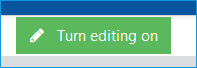 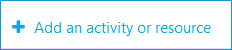 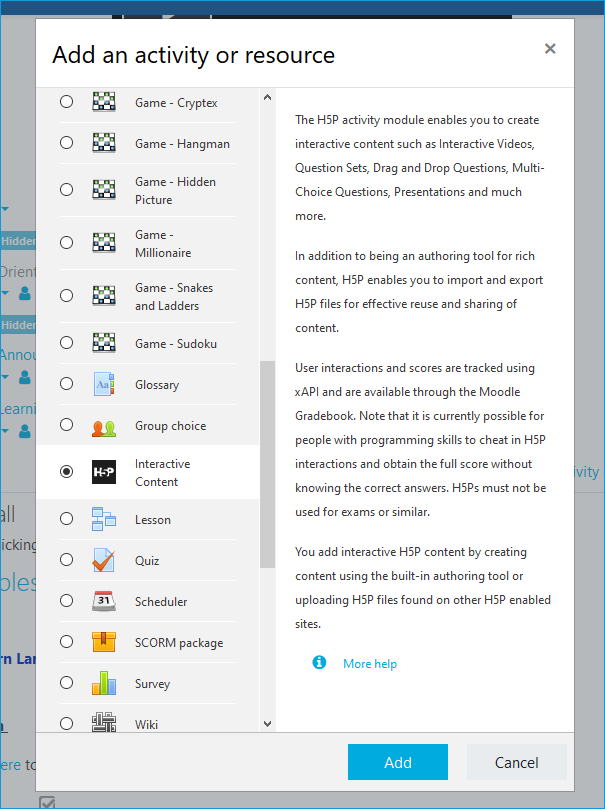 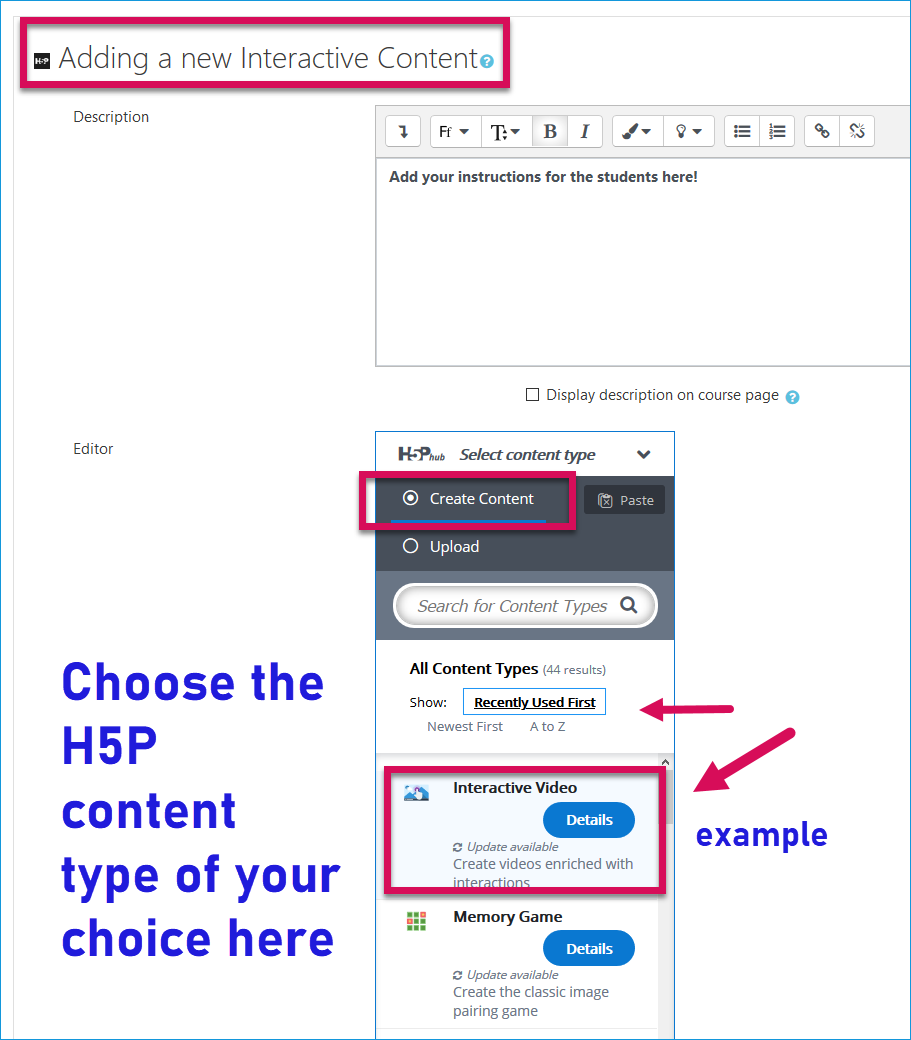 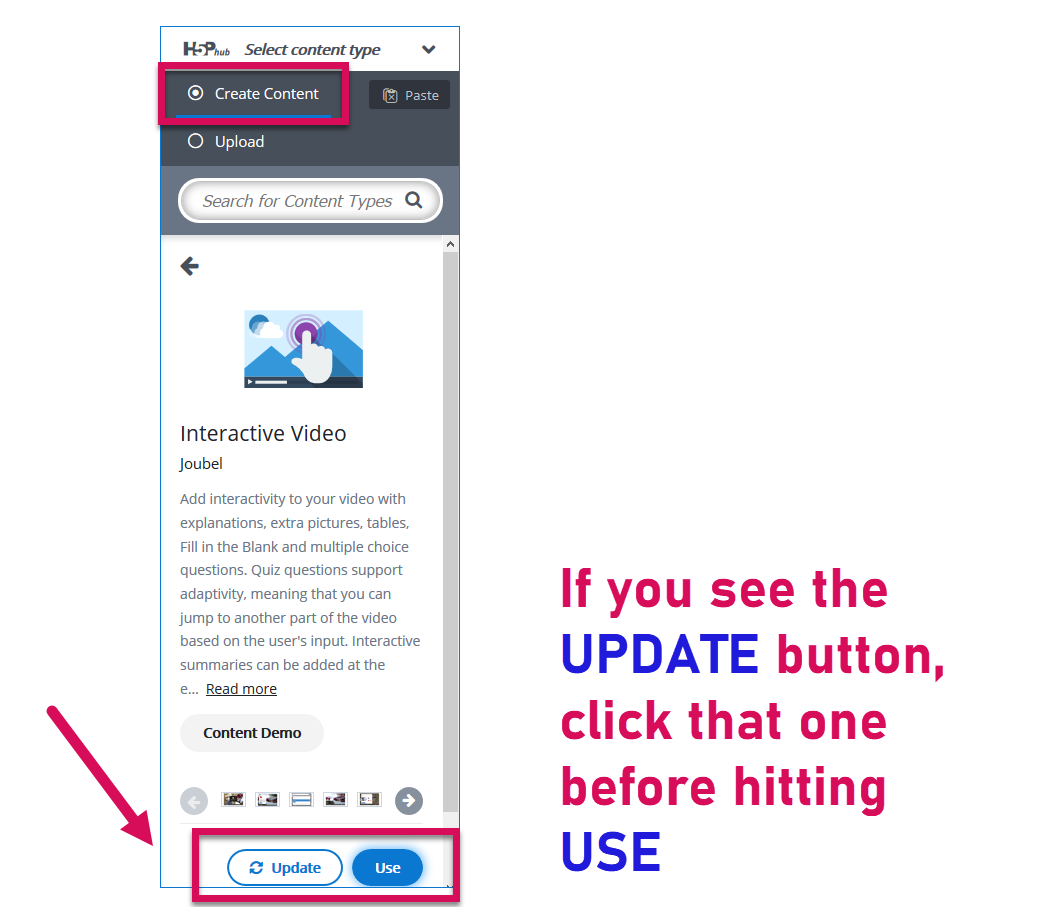 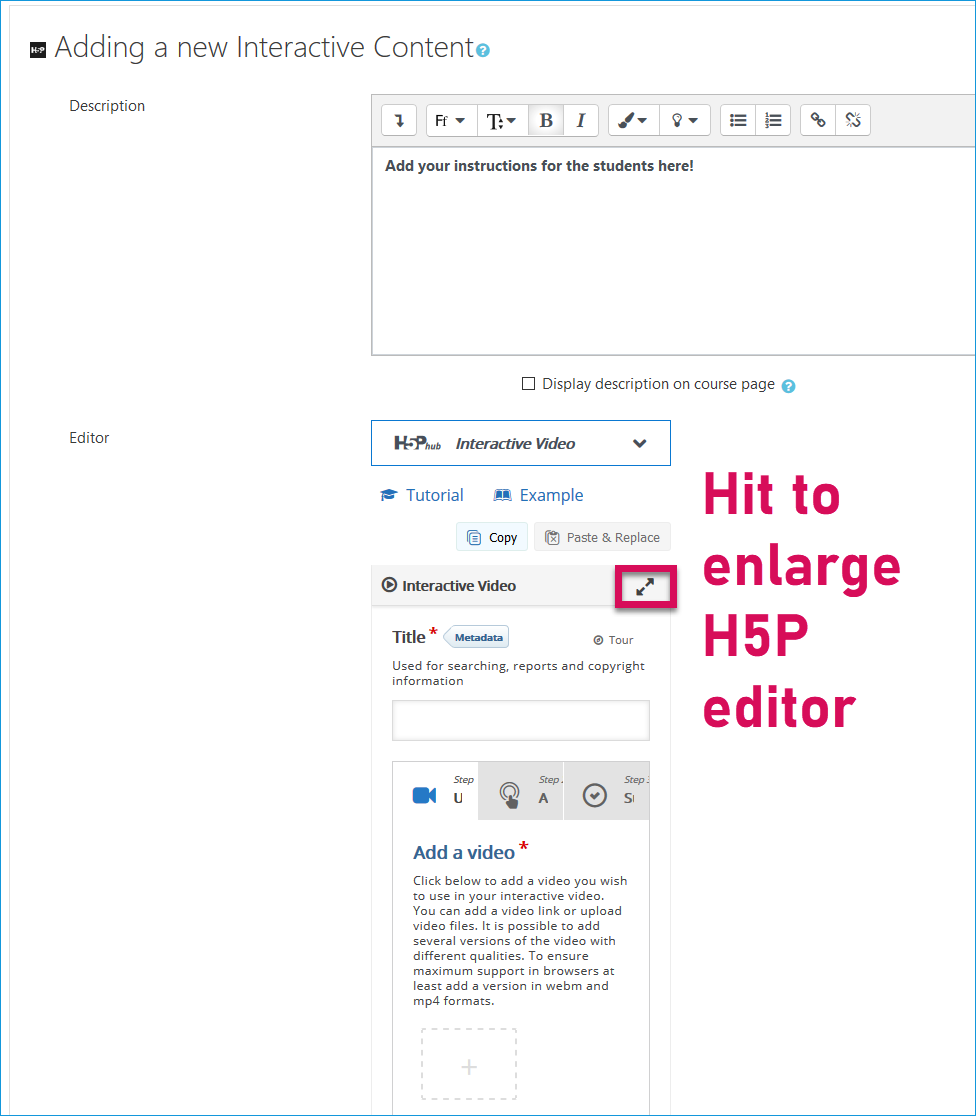 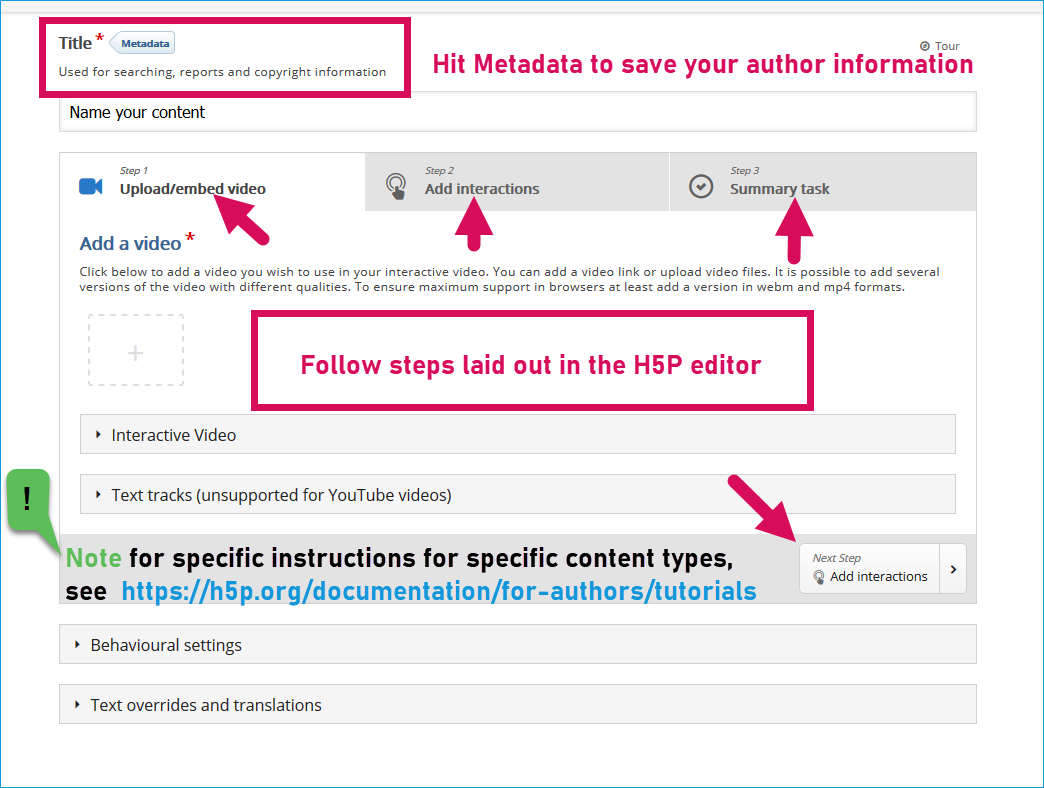 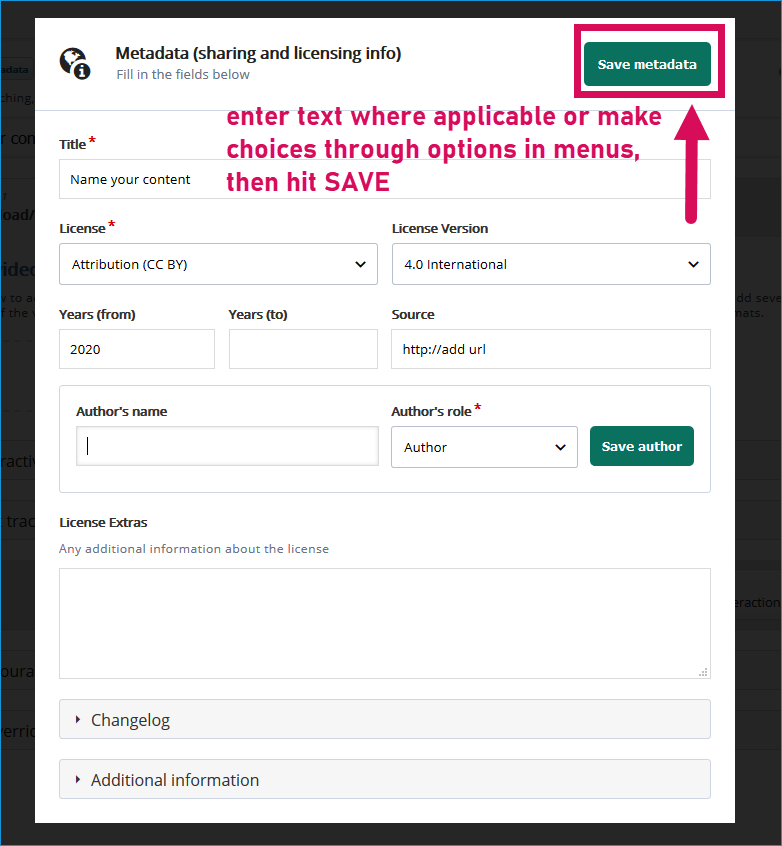 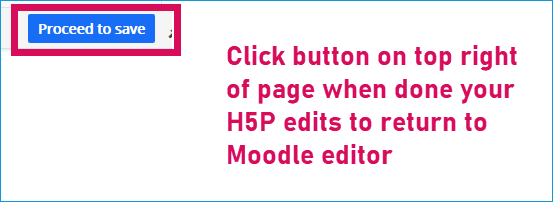 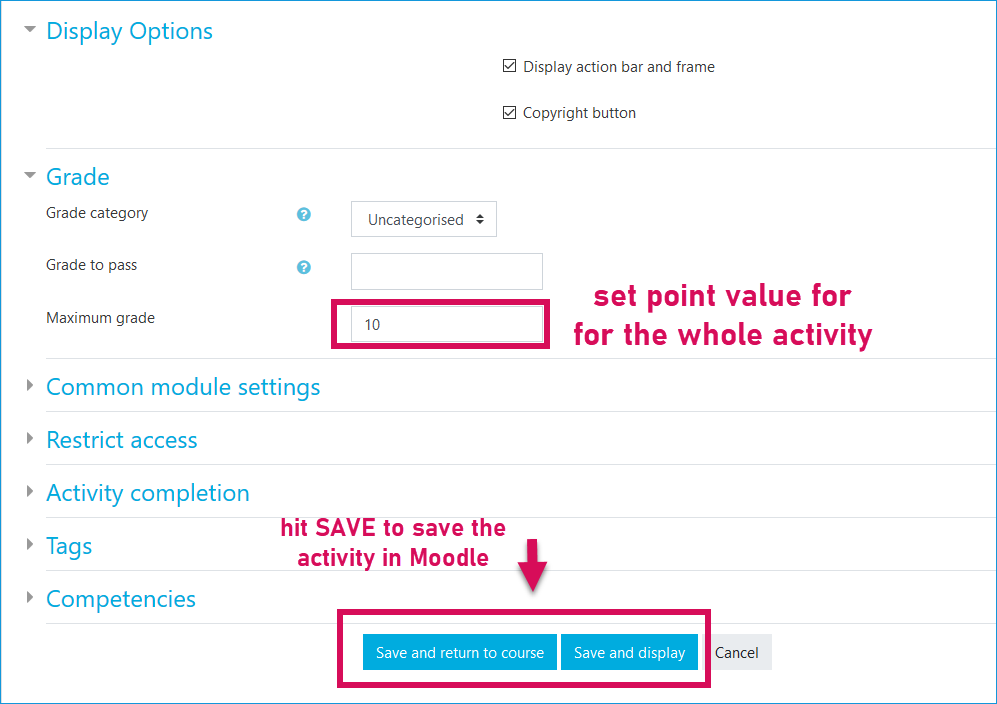 